Chapter 6: Multiplying FractionsUsing the Algorithm to Solve (Procedure/Follow the Steps)Step 1Turn any mixed numbers into improper fractionsTurn whole numbers into a fraction by putting a ‘1’ under them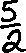 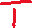 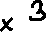 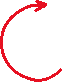 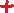 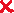 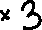 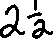 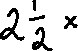 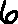 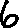 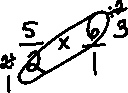 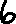 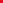 Step 2Check if you can cross simplifyMultiply: Numerator x Numerator    and     Denominator x Denominator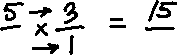 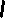 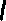 Step 3Turn an improper fraction into a mixed number and check for lowest terms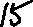 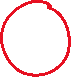 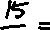 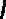 Show You Know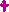 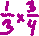 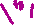 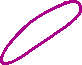 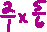 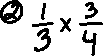 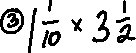 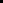 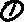 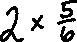 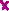 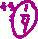 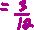 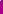 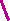 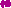 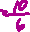 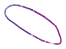 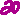 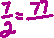 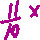 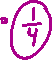 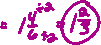 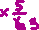 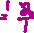 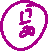 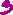 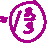 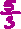 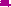 Note: The order in which we multiply fractions does not change the product, known as commutative property. 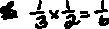 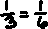 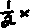 Multiply Using a ModelHexagon		Trapezoid			Rhombus			Triangle= 1                                  = 			      = 		             = Example of Using a Model3 x 		          	    =	 = 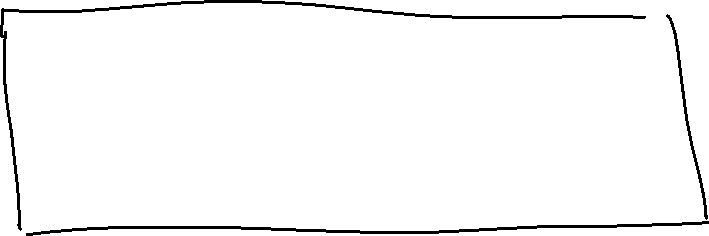 **Multiplication can also be written as repeated addition**+  +  =  = Multiplication Using Number Lines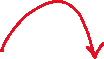 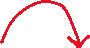 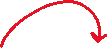 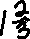 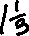 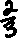 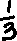 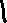 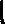 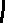 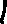 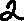 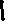 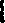 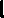 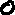 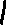 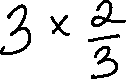 Note: There are 3 “jumps” and each jump is 2/3 along the number line.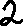 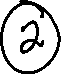 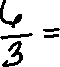 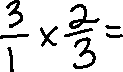 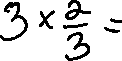 